Зарегистрировано в Минюсте России 15 декабря 2022 г. N 71534МИНИСТЕРСТВО ПРОМЫШЛЕННОСТИ И ТОРГОВЛИ РОССИЙСКОЙ ФЕДЕРАЦИИФЕДЕРАЛЬНОЕ АГЕНТСТВО ПО ТЕХНИЧЕСКОМУ РЕГУЛИРОВАНИЮИ МЕТРОЛОГИИПРИКАЗот 16 ноября 2022 г. N 2869ОБ УТВЕРЖДЕНИИ ТЕМПЕРАТУРНЫХ КОЭФФИЦИЕНТОВ(КОЭФФИЦИЕНТОВ ПРИВЕДЕНИЯ К СТАНДАРТНЫМ УСЛОВИЯМ)НА ПЕРВОЕ ПОЛУГОДИЕ 2023 ГОДАВ соответствии с пунктом 26 Правил поставки газа для обеспечения коммунально-бытовых нужд граждан, утвержденных постановлением Правительства Российской Федерации от 21 июля 2008 г. N 549 "О порядке поставки газа для обеспечения коммунально-бытовых нужд граждан" (Собрание законодательства Российской Федерации, 2008, N 30, ст. 3635), приказываю:1. Утвердить прилагаемые:температурные коэффициенты (коэффициенты приведения к стандартным условиям) в Астраханской области согласно приложению N 1 к настоящему приказу;температурные коэффициенты (коэффициенты приведения к стандартным условиям) в Белгородской области согласно приложению N 2 к настоящему приказу;температурные коэффициенты (коэффициенты приведения к стандартным условиям) в Брянской области согласно приложению N 3 к настоящему приказу;температурные коэффициенты (коэффициенты приведения к стандартным условиям) во Владимирской области согласно приложению N 4 к настоящему приказу;температурные коэффициенты (коэффициенты приведения к стандартным условиям) в Волгоградской области согласно приложению N 5 к настоящему приказу;температурные коэффициенты (коэффициенты приведения к стандартным условиям) в Воронежской области согласно приложению N 6 к настоящему приказу;температурные коэффициенты (коэффициенты приведения к стандартным условиям) в Калужской области согласно приложению N 7 к настоящему приказу;температурные коэффициенты (коэффициенты приведения к стандартным условиям) в Костромской области согласно приложению N 8 к настоящему приказу;температурные коэффициенты (коэффициенты приведения к стандартным условиям) в Курганской области согласно приложению N 9 к настоящему приказу;температурные коэффициенты (коэффициенты приведения к стандартным условиям) в Курской области согласно приложению N 10 к настоящему приказу;температурные коэффициенты (коэффициенты приведения к стандартным условиям) в Нижегородской области согласно приложению N 11 к настоящему приказу;температурные коэффициенты (коэффициенты приведения к стандартным условиям) в Оренбургской области согласно приложению N 12 к настоящему приказу;температурные коэффициенты (коэффициенты приведения к стандартным условиям) в Орловской области согласно приложению N 13 к настоящему приказу;температурные коэффициенты (коэффициенты приведения к стандартным условиям) в Пензенской области согласно приложению N 14 к настоящему приказу;температурные коэффициенты (коэффициенты приведения к стандартным условиям) в Ростовской области согласно приложению N 15 к настоящему приказу;температурные коэффициенты (коэффициенты приведения к стандартным условиям) в Рязанской области согласно приложению N 16 к настоящему приказу;температурные коэффициенты (коэффициенты приведения к стандартным условиям) в Самарской области согласно приложению N 17 к настоящему приказу;температурные коэффициенты (коэффициенты приведения к стандартным условиям) в Саратовской области согласно приложению N 18 к настоящему приказу;температурные коэффициенты (коэффициенты приведения к стандартным условиям) в Смоленской области согласно приложению N 19 к настоящему приказу;температурные коэффициенты (коэффициенты приведения к стандартным условиям) в Тамбовской области согласно приложению N 20 к настоящему приказу;температурные коэффициенты (коэффициенты приведения к стандартным условиям) в Тюменской области согласно приложению N 21 к настоящему приказу;температурные коэффициенты (коэффициенты приведения к стандартным условиям) в Ульяновской области согласно приложению N 22 к настоящему приказу;температурные коэффициенты (коэффициенты приведения к стандартным условиям) в Челябинской области согласно приложению N 23 к настоящему приказу;температурные коэффициенты (коэффициенты приведения к стандартным условиям) в Республике Адыгея (Адыгея) согласно приложению N 24 к настоящему приказу;температурные коэффициенты (коэффициенты приведения к стандартным условиям) в Республике Башкортостан согласно приложению N 25 к настоящему приказу;температурные коэффициенты (коэффициенты приведения к стандартным условиям) в Республике Дагестан согласно приложению N 26 к настоящему приказу;температурные коэффициенты (коэффициенты приведения к стандартным условиям) в Кабардино-Балкарской Республике согласно приложению N 27 к настоящему приказу;температурные коэффициенты (коэффициенты приведения к стандартным условиям) в Республике Калмыкия согласно приложению N 28 к настоящему приказу;температурные коэффициенты (коэффициенты приведения к стандартным условиям) в Республике Крым согласно приложению N 29 к настоящему приказу;температурные коэффициенты (коэффициенты приведения к стандартным условиям) в Республике Мордовия согласно приложению N 30 к настоящему приказу;температурные коэффициенты (коэффициенты приведения к стандартным условиям) в Республике Северная Осетия - Алания согласно приложению N 31 к настоящему приказу;температурные коэффициенты (коэффициенты приведения к стандартным условиям) в Чеченской Республике согласно приложению N 32 к настоящему приказу;температурные коэффициенты (коэффициенты приведения к стандартным условиям) в Чувашской Республике - Чувашии согласно приложению N 33 к настоящему приказу;температурные коэффициенты (коэффициенты приведения к стандартным условиям) в Краснодарском крае согласно приложению N 34 к настоящему приказу;температурные коэффициенты (коэффициенты приведения к стандартным условиям) в Пермском крае согласно приложению N 35 к настоящему приказу;температурные коэффициенты (коэффициенты приведения к стандартным условиям) в Ставропольском крае согласно приложению N 36 к настоящему приказу.2. Установить, что температурные коэффициенты (коэффициенты приведения к стандартным условиям), утвержденные в соответствии с пунктом 1 настоящего приказа, применяются в целях определения объема потребленного газа по показаниям приборов учета газа, не имеющих температурной компенсации, установленных вне помещений, в первом полугодии 2023 года.РуководительА.П.ШАЛАЕВПриложение N 1к приказу Федеральногоагентства по техническомурегулированию и метрологииот 16 ноября 2022 г. N 2869ТЕМПЕРАТУРНЫЕ КОЭФФИЦИЕНТЫ(КОЭФФИЦИЕНТЫ ПРИВЕДЕНИЯ К СТАНДАРТНЫМ УСЛОВИЯМ)В АСТРАХАНСКОЙ ОБЛАСТИПриложение N 2к приказу Федеральногоагентства по техническомурегулированию и метрологииот 16 ноября 2022 г. N 2869ТЕМПЕРАТУРНЫЕ КОЭФФИЦИЕНТЫ(КОЭФФИЦИЕНТЫ ПРИВЕДЕНИЯ К СТАНДАРТНЫМ УСЛОВИЯМ)В БЕЛГОРОДСКОЙ ОБЛАСТИПриложение N 3к приказу Федеральногоагентства по техническомурегулированию и метрологииот 16 ноября 2022 г. N 2869ТЕМПЕРАТУРНЫЕ КОЭФФИЦИЕНТЫ(КОЭФФИЦИЕНТЫ ПРИВЕДЕНИЯ К СТАНДАРТНЫМ УСЛОВИЯМ)В БРЯНСКОЙ ОБЛАСТИПриложение N 4к приказу Федеральногоагентства по техническомурегулированию и метрологииот 16 ноября 2022 г. N 2869ТЕМПЕРАТУРНЫЕ КОЭФФИЦИЕНТЫ(КОЭФФИЦИЕНТЫ ПРИВЕДЕНИЯ К СТАНДАРТНЫМ УСЛОВИЯМ)ВО ВЛАДИМИРСКОЙ ОБЛАСТИПриложение N 5к приказу Федеральногоагентства по техническомурегулированию и метрологииот 16 ноября 2022 г. N 2869ТЕМПЕРАТУРНЫЕ КОЭФФИЦИЕНТЫ(КОЭФФИЦИЕНТЫ ПРИВЕДЕНИЯ К СТАНДАРТНЫМ УСЛОВИЯМ)В ВОЛГОГРАДСКОЙ ОБЛАСТИПриложение N 6к приказу Федеральногоагентства по техническомурегулированию и метрологииот 16 ноября 2022 г. N 2869ТЕМПЕРАТУРНЫЕ КОЭФФИЦИЕНТЫ(КОЭФФИЦИЕНТЫ ПРИВЕДЕНИЯ К СТАНДАРТНЫМ УСЛОВИЯМ)В ВОРОНЕЖСКОЙ ОБЛАСТИПриложение N 7к приказу Федеральногоагентства по техническомурегулированию и метрологииот 16 ноября 2022 г. N 2869ТЕМПЕРАТУРНЫЕ КОЭФФИЦИЕНТЫ(КОЭФФИЦИЕНТЫ ПРИВЕДЕНИЯ К СТАНДАРТНЫМ УСЛОВИЯМ)В КАЛУЖСКОЙ ОБЛАСТИПриложение N 8к приказу Федеральногоагентства по техническомурегулированию и метрологииот 16 ноября 2022 г. N 2869ТЕМПЕРАТУРНЫЕ КОЭФФИЦИЕНТЫ(КОЭФФИЦИЕНТЫ ПРИВЕДЕНИЯ К СТАНДАРТНЫМ УСЛОВИЯМ)В КОСТРОМСКОЙ ОБЛАСТИПриложение N 9к приказу Федеральногоагентства по техническомурегулированию и метрологииот 16 ноября 2022 г. N 2869ТЕМПЕРАТУРНЫЕ КОЭФФИЦИЕНТЫ(КОЭФФИЦИЕНТЫ ПРИВЕДЕНИЯ К СТАНДАРТНЫМ УСЛОВИЯМ)В КУРГАНСКОЙ ОБЛАСТИПриложение N 10к приказу Федеральногоагентства по техническомурегулированию и метрологииот 16 ноября 2022 г. N 2869ТЕМПЕРАТУРНЫЕ КОЭФФИЦИЕНТЫ(КОЭФФИЦИЕНТЫ ПРИВЕДЕНИЯ К СТАНДАРТНЫМ УСЛОВИЯМ)В КУРСКОЙ ОБЛАСТИПриложение N 11к приказу Федеральногоагентства по техническомурегулированию и метрологииот 16 ноября 2022 г. N 2869ТЕМПЕРАТУРНЫЕ КОЭФФИЦИЕНТЫ(КОЭФФИЦИЕНТЫ ПРИВЕДЕНИЯ К СТАНДАРТНЫМ УСЛОВИЯМ)В НИЖЕГОРОДСКОЙ ОБЛАСТИПриложение N 12к приказу Федеральногоагентства по техническомурегулированию и метрологииот 16 ноября 2022 г. N 2869ТЕМПЕРАТУРНЫЕ КОЭФФИЦИЕНТЫ(КОЭФФИЦИЕНТЫ ПРИВЕДЕНИЯ К СТАНДАРТНЫМ УСЛОВИЯМ)В ОРЕНБУРГСКОЙ ОБЛАСТИПриложение N 13к приказу Федеральногоагентства по техническомурегулированию и метрологииот 16 ноября 2022 г. N 2869ТЕМПЕРАТУРНЫЕ КОЭФФИЦИЕНТЫ(КОЭФФИЦИЕНТЫ ПРИВЕДЕНИЯ К СТАНДАРТНЫМ УСЛОВИЯМ)В ОРЛОВСКОЙ ОБЛАСТИПриложение N 14к приказу Федеральногоагентства по техническомурегулированию и метрологииот 16 ноября 2022 г. N 2869ТЕМПЕРАТУРНЫЕ КОЭФФИЦИЕНТЫ(КОЭФФИЦИЕНТЫ ПРИВЕДЕНИЯ К СТАНДАРТНЫМ УСЛОВИЯМ)В ПЕНЗЕНСКОЙ ОБЛАСТИПриложение N 15к приказу Федеральногоагентства по техническомурегулированию и метрологииот 16 ноября 2022 г. N 2869ТЕМПЕРАТУРНЫЕ КОЭФФИЦИЕНТЫ(КОЭФФИЦИЕНТЫ ПРИВЕДЕНИЯ К СТАНДАРТНЫМ УСЛОВИЯМ)В РОСТОВСКОЙ ОБЛАСТИПриложение N 16к приказу Федеральногоагентства по техническомурегулированию и метрологииот 16 ноября 2022 г. N 2869ТЕМПЕРАТУРНЫЕ КОЭФФИЦИЕНТЫ(КОЭФФИЦИЕНТЫ ПРИВЕДЕНИЯ К СТАНДАРТНЫМ УСЛОВИЯМ)В РЯЗАНСКОЙ ОБЛАСТИПриложение N 17к приказу Федеральногоагентства по техническомурегулированию и метрологииот 16 ноября 2022 г. N 2869ТЕМПЕРАТУРНЫЕ КОЭФФИЦИЕНТЫ(КОЭФФИЦИЕНТЫ ПРИВЕДЕНИЯ К СТАНДАРТНЫМ УСЛОВИЯМ)В САМАРСКОЙ ОБЛАСТИПриложение N 18к приказу Федеральногоагентства по техническомурегулированию и метрологииот 16 ноября 2022 г. N 2869ТЕМПЕРАТУРНЫЕ КОЭФФИЦИЕНТЫ(КОЭФФИЦИЕНТЫ ПРИВЕДЕНИЯ К СТАНДАРТНЫМ УСЛОВИЯМ)В САРАТОВСКОЙ ОБЛАСТИПриложение N 19к приказу Федеральногоагентства по техническомурегулированию и метрологииот 16 ноября 2022 г. N 2869ТЕМПЕРАТУРНЫЕ КОЭФФИЦИЕНТЫ(КОЭФФИЦИЕНТЫ ПРИВЕДЕНИЯ К СТАНДАРТНЫМ УСЛОВИЯМ)В СМОЛЕНСКОЙ ОБЛАСТИПриложение N 20к приказу Федеральногоагентства по техническомурегулированию и метрологииот 16 ноября 2022 г. N 2869ТЕМПЕРАТУРНЫЕ КОЭФФИЦИЕНТЫ(КОЭФФИЦИЕНТЫ ПРИВЕДЕНИЯ К СТАНДАРТНЫМ УСЛОВИЯМ)В ТАМБОВСКОЙ ОБЛАСТИПриложение N 21к приказу Федеральногоагентства по техническомурегулированию и метрологииот 16 ноября 2022 г. N 2869ТЕМПЕРАТУРНЫЕ КОЭФФИЦИЕНТЫ(КОЭФФИЦИЕНТЫ ПРИВЕДЕНИЯ К СТАНДАРТНЫМ УСЛОВИЯМ)В ТЮМЕНСКОЙ ОБЛАСТИПриложение N 22к приказу Федеральногоагентства по техническомурегулированию и метрологииот 16 ноября 2022 г. N 2869ТЕМПЕРАТУРНЫЕ КОЭФФИЦИЕНТЫ(КОЭФФИЦИЕНТЫ ПРИВЕДЕНИЯ К СТАНДАРТНЫМ УСЛОВИЯМ)В УЛЬЯНОВСКОЙ ОБЛАСТИПриложение N 23к приказу Федеральногоагентства по техническомурегулированию и метрологииот 16 ноября 2022 г. N 2869ТЕМПЕРАТУРНЫЕ КОЭФФИЦИЕНТЫ(КОЭФФИЦИЕНТЫ ПРИВЕДЕНИЯ К СТАНДАРТНЫМ УСЛОВИЯМ)В ЧЕЛЯБИНСКОЙ ОБЛАСТИПриложение N 24к приказу Федеральногоагентства по техническомурегулированию и метрологииот 16 ноября 2022 г. N 2869ТЕМПЕРАТУРНЫЕ КОЭФФИЦИЕНТЫ(КОЭФФИЦИЕНТЫ ПРИВЕДЕНИЯ К СТАНДАРТНЫМ УСЛОВИЯМ)В РЕСПУБЛИКЕ АДЫГЕЯ (АДЫГЕЯ)Приложение N 25к приказу Федеральногоагентства по техническомурегулированию и метрологииот 16 ноября 2022 г. N 2869ТЕМПЕРАТУРНЫЕ КОЭФФИЦИЕНТЫ(КОЭФФИЦИЕНТЫ ПРИВЕДЕНИЯ К СТАНДАРТНЫМ УСЛОВИЯМ)В РЕСПУБЛИКЕ БАШКОРТОСТАНПриложение N 26к приказу Федеральногоагентства по техническомурегулированию и метрологииот 16 ноября 2022 г. N 2869ТЕМПЕРАТУРНЫЕ КОЭФФИЦИЕНТЫ(КОЭФФИЦИЕНТЫ ПРИВЕДЕНИЯ К СТАНДАРТНЫМ УСЛОВИЯМ)В РЕСПУБЛИКЕ ДАГЕСТАНПриложение N 27к приказу Федеральногоагентства по техническомурегулированию и метрологииот 16 ноября 2022 г. N 2869ТЕМПЕРАТУРНЫЕ КОЭФФИЦИЕНТЫ(КОЭФФИЦИЕНТЫ ПРИВЕДЕНИЯ К СТАНДАРТНЫМ УСЛОВИЯМ)В КАБАРДИНО-БАЛКАРСКОЙ РЕСПУБЛИКЕПриложение N 28к приказу Федеральногоагентства по техническомурегулированию и метрологииот 16 ноября 2022 г. N 2869ТЕМПЕРАТУРНЫЕ КОЭФФИЦИЕНТЫ(КОЭФФИЦИЕНТЫ ПРИВЕДЕНИЯ К СТАНДАРТНЫМ УСЛОВИЯМ)В РЕСПУБЛИКЕ КАЛМЫКИЯПриложение N 29к приказу Федеральногоагентства по техническомурегулированию и метрологииот 16 ноября 2022 г. N 2869ТЕМПЕРАТУРНЫЕ КОЭФФИЦИЕНТЫ(КОЭФФИЦИЕНТЫ ПРИВЕДЕНИЯ К СТАНДАРТНЫМ УСЛОВИЯМ)В РЕСПУБЛИКЕ КРЫМПриложение N 30к приказу Федеральногоагентства по техническомурегулированию и метрологииот 16 ноября 2022 г. N 2869ТЕМПЕРАТУРНЫЕ КОЭФФИЦИЕНТЫ(КОЭФФИЦИЕНТЫ ПРИВЕДЕНИЯ К СТАНДАРТНЫМ УСЛОВИЯМ)В РЕСПУБЛИКЕ МОРДОВИЯПриложение N 31к приказу Федеральногоагентства по техническомурегулированию и метрологииот 16 ноября 2022 г. N 2869ТЕМПЕРАТУРНЫЕ КОЭФФИЦИЕНТЫ(КОЭФФИЦИЕНТЫ ПРИВЕДЕНИЯ К СТАНДАРТНЫМ УСЛОВИЯМ)В РЕСПУБЛИКЕ СЕВЕРНАЯ ОСЕТИЯ - АЛАНИЯПриложение N 32к приказу Федеральногоагентства по техническомурегулированию и метрологииот 16 ноября 2022 г. N 2869ТЕМПЕРАТУРНЫЕ КОЭФФИЦИЕНТЫ(КОЭФФИЦИЕНТЫ ПРИВЕДЕНИЯ К СТАНДАРТНЫМ УСЛОВИЯМ)В ЧЕЧЕНСКОЙ РЕСПУБЛИКЕПриложение N 33к приказу Федеральногоагентства по техническомурегулированию и метрологииот 16 ноября 2022 г. N 2869ТЕМПЕРАТУРНЫЕ КОЭФФИЦИЕНТЫ(КОЭФФИЦИЕНТЫ ПРИВЕДЕНИЯ К СТАНДАРТНЫМ УСЛОВИЯМ)В ЧУВАШСКОЙ РЕСПУБЛИКЕ - ЧУВАШИИПриложение N 34к приказу Федеральногоагентства по техническомурегулированию и метрологииот 16 ноября 2022 г. N 2869ТЕМПЕРАТУРНЫЕ КОЭФФИЦИЕНТЫ(КОЭФФИЦИЕНТЫ ПРИВЕДЕНИЯ К СТАНДАРТНЫМ УСЛОВИЯМ)В КРАСНОДАРСКОМ КРАЕПриложение N 35к приказу Федеральногоагентства по техническомурегулированию и метрологииот 16 ноября 2022 г. N 2869ТЕМПЕРАТУРНЫЕ КОЭФФИЦИЕНТЫ(КОЭФФИЦИЕНТЫ ПРИВЕДЕНИЯ К СТАНДАРТНЫМ УСЛОВИЯМ)В ПЕРМСКОМ КРАЕПриложение N 36к приказу Федеральногоагентства по техническомурегулированию и метрологииот 16 ноября 2022 г. N 2869ТЕМПЕРАТУРНЫЕ КОЭФФИЦИЕНТЫ(КОЭФФИЦИЕНТЫ ПРИВЕДЕНИЯ К СТАНДАРТНЫМ УСЛОВИЯМ)В СТАВРОПОЛЬСКОМ КРАЕ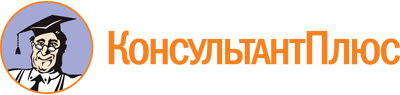 Приказ Росстандарта от 16.11.2022 N 2869
"Об утверждении температурных коэффициентов (коэффициентов приведения к стандартным условиям) на первое полугодие 2023 года"
(Зарегистрировано в Минюсте России 15.12.2022 N 71534)Документ предоставлен КонсультантПлюс

www.consultant.ru

Дата сохранения: 11.01.2023
 СевернаяСевернаяСевернаяГодМесяцЗначения коэффициентов202311,11202321,09202331,10202341,04202351,04202361,00ЮжнаяЮжнаяЮжнаяГодМесяцЗначения коэффициентов202311,10202321,09202331,10202341,05202351,04202361,00ГодМесяцЗначения коэффициентов202311,09202321,08202331,09202341,03202351,03202361,00ГодМесяцЗначения коэффициентов202311,08202321,07202331,08202341,04202351,02202361,00ГодМесяцЗначения коэффициентов202311,10202321,08202331,09202341,05202351,04202361,01Правобережье, северные районыПравобережье, северные районыПравобережье, северные районыГодМесяцЗначения коэффициентов202311,10202321,09202331,10202341,03202351,04202361,00Правобережье, центральный и южный районыПравобережье, центральный и южный районыПравобережье, центральный и южный районыГодМесяцЗначения коэффициентов202311,10202321,08202331,09202341,03202351,03202361,00ЛевобережьеЛевобережьеЛевобережьеГодМесяцЗначения коэффициентов202311,11202321,10202331,11202341,04202351,04202361,01ГодМесяцЗначения коэффициентов202311,09202321,08202331,09202341,03202351,03202361,00ГодМесяцЗначения коэффициентов202311,08202321,07202331,08202341,04202351,03202361,00ГодМесяцЗначения коэффициентов202311,11202321,08202331,10202341,07202351,04202361,02ГодМесяцЗначения коэффициентов202311,13202321,12202331,12202341,05202351,02202361,00ГодМесяцЗначения коэффициентов202311,08202321,07202331,08202341,03202351,02202361,00ГодМесяцЗначения коэффициентов202311,11202321,08202331,10202341,05202351,04202361,01СевернаяСевернаяСевернаяГодМесяцЗначения коэффициентов202311,13202321,10202331,11202341,05202351,04202361,01Центрально-западнаяЦентрально-западнаяЦентрально-западнаяГодМесяцЗначения коэффициентов202311,13202321,11202331,11202341,05202351,04202361,01ВосточнаяВосточнаяВосточнаяГодМесяцЗначения коэффициентов202311,12202321,10202331,10202341,03202351,01202360,99ЦентральнаяЦентральнаяЦентральнаяГодМесяцЗначения коэффициентов202311,13202321,11202331,11202341,04202351,03202361,01ГодМесяцЗначения коэффициентов202311,09202321,08202331,09202341,04202351,03202361,00ГодМесяцЗначения коэффициентов202311,09202321,08202331,09202341,03202351,03202361,00Северо-западнаяСеверо-западнаяСеверо-западнаяГодМесяцЗначения коэффициентов202311,09202321,08202331,09202341,03202351,03202361,00Северо-восточнаяСеверо-восточнаяСеверо-восточнаяГодМесяцЗначения коэффициентов202311,09202321,07202331,08202341,03202351,02202360,99ЦентральнаяЦентральнаяЦентральнаяГодМесяцЗначения коэффициентов202311,09202321,08202331,09202341,04202351,03202361,00ВосточнаяВосточнаяВосточнаяГодМесяцЗначения коэффициентов202311,08202321,07202331,08202341,03202351,02202360,99ЮжнаяЮжнаяЮжнаяГодМесяцЗначения коэффициентов202311,08202321,07202331,08202341,03202351,02202360,99ПриазовскаяПриазовскаяПриазовскаяГодМесяцЗначения коэффициентов202311,08202321,07202331,08202341,03202351,02202360,99ГодМесяцЗначения коэффициентов202311,09202321,08202331,09202341,05202351,03202361,00СевернаяСевернаяСевернаяГодМесяцЗначения коэффициентов202311,10202321,08202331,09202341,04202351,02202361,00ЮжнаяЮжнаяЮжнаяГодМесяцЗначения коэффициентов202311,12202321,10202331,11202341,04202351,03202361,00ПравобережьеПравобережьеПравобережьеГодМесяцЗначения коэффициентов202311,09202321,08202331,09202341,03202351,03202361,00ЛевобережьеЛевобережьеЛевобережьеГодМесяцЗначения коэффициентов202311,11202321,10202331,11202341,05202351,04202361,01ГодМесяцЗначения коэффициентов202311,07202321,06202331,07202341,04202351,02202361,00ГодМесяцЗначения коэффициентов202311,09202321,08202331,09202341,04202351,03202361,00Юг Тюменской области. Южные районыЮг Тюменской области. Южные районыЮг Тюменской области. Южные районыГодМесяцЗначения коэффициентов202311,14202321,13202331,11202341,06202351,02202361,01Юг Тюменской области. Северные районыЮг Тюменской области. Северные районыЮг Тюменской области. Северные районыГодМесяцЗначения коэффициентов202311,15202321,13202331,12202341,07202351,03202361,02ГодМесяцЗначения коэффициентов202311,11202321,09202331,10202341,05202351,04202361,01Высота над уровнем моря до 350 м включительноВысота над уровнем моря до 350 м включительноВысота над уровнем моря до 350 м включительноГодМесяцЗначения коэффициентов202311,11202321,09202331,09202341,04202351,02202361,00Высота над уровнем моря свыше 350 до 550 м включительноВысота над уровнем моря свыше 350 до 550 м включительноВысота над уровнем моря свыше 350 до 550 м включительноГодМесяцЗначения коэффициентов202311,08202321,05202331,06202341,01202351,00202360,98Высота над уровнем моря до 190 м включительноВысота над уровнем моря до 190 м включительноВысота над уровнем моря до 190 м включительноГодМесяцЗначения коэффициентов202311,08202321,07202331,08202341,03202351,03202361,00Высота над уровнем моря свыше 190 до 290 м включительноВысота над уровнем моря свыше 190 до 290 м включительноВысота над уровнем моря свыше 190 до 290 м включительноГодМесяцЗначения коэффициентов202311,06202321,05202331,06202341,01202351,01202360,98НизменнаяНизменнаяНизменнаяГодМесяцЗначения коэффициентов202311,12202321,09202331,10202341,04202351,02202361,00ВозвышеннаяВозвышеннаяВозвышеннаяГодМесяцЗначения коэффициентов202311,09202321,07202331,08202341,02202351,01202360,98ГорнаяГорнаяГорнаяГодМесяцЗначения коэффициентов202311,08202321,06202331,05202341,00202350,99202360,97Высота над уровнем моря до 175 м включительноВысота над уровнем моря до 175 м включительноВысота над уровнем моря до 175 м включительноГодМесяцЗначения коэффициентов202311,07202321,07202331,07202341,03202351,02202360,99Высота над уровнем моря свыше 175 до 400 м включительноВысота над уровнем моря свыше 175 до 400 м включительноВысота над уровнем моря свыше 175 до 400 м включительноГодМесяцЗначения коэффициентов202311,05202321,04202331,05202341,00202351,00202360,97Высота над уровнем моря свыше 400 до 600 м включительноВысота над уровнем моря свыше 400 до 600 м включительноВысота над уровнем моря свыше 400 до 600 м включительноГодМесяцЗначения коэффициентов202311,02202321,02202331,03202340,98202350,98202360,95Высота над уровнем моря свыше 600 до 800 м включительноВысота над уровнем моря свыше 600 до 800 м включительноВысота над уровнем моря свыше 600 до 800 м включительноГодМесяцЗначения коэффициентов202311,01202321,00202331,01202340,96202350,94202360,93Высота над уровнем моря свыше 800 до 1000 м включительноВысота над уровнем моря свыше 800 до 1000 м включительноВысота над уровнем моря свыше 800 до 1000 м включительноГодМесяцЗначения коэффициентов202310,98202320,98202330,98202340,94202350,93202360,92Высота над уровнем моря свыше 1000 до 1200 м включительноВысота над уровнем моря свыше 1000 до 1200 м включительноВысота над уровнем моря свыше 1000 до 1200 м включительноГодМесяцЗначения коэффициентов202310,97202320,96202330,97202340,93202350,92202360,91Высота над уровнем моря свыше 1200 до 1400 м включительноВысота над уровнем моря свыше 1200 до 1400 м включительноВысота над уровнем моря свыше 1200 до 1400 м включительноГодМесяцЗначения коэффициентов202310,96202320,95202330,95202340,91202350,90202360,89Высота над уровнем моря свыше 1400 до 1600 м включительноВысота над уровнем моря свыше 1400 до 1600 м включительноВысота над уровнем моря свыше 1400 до 1600 м включительноГодМесяцЗначения коэффициентов202310,93202320,92202330,93202340,89202350,89202360,87Высота над уровнем моря свыше 1600 до 1800 м включительноВысота над уровнем моря свыше 1600 до 1800 м включительноВысота над уровнем моря свыше 1600 до 1800 м включительноГодМесяцЗначения коэффициентов202310,88202320,89202330,89202340,86202350,85202360,83Высота над уровнем моря свыше 1800 до 2000 м включительноВысота над уровнем моря свыше 1800 до 2000 м включительноВысота над уровнем моря свыше 1800 до 2000 м включительноГодМесяцЗначения коэффициентов202310,88202320,88202330,89202340,85202350,85202360,83Высота над уровнем моря до 400 м включительноВысота над уровнем моря до 400 м включительноВысота над уровнем моря до 400 м включительноГодМесяцЗначения коэффициентов202311,07202321,06202331,06202341,02202351,01202360,98Высота над уровнем моря свыше 400 до 600 м включительноВысота над уровнем моря свыше 400 до 600 м включительноВысота над уровнем моря свыше 400 до 600 м включительноГодМесяцЗначения коэффициентов202311,04202321,03202331,04202340,99202350,99202360,96Высота над уровнем моря свыше 600 до 800 м включительноВысота над уровнем моря свыше 600 до 800 м включительноВысота над уровнем моря свыше 600 до 800 м включительноГодМесяцЗначения коэффициентов202311,01202321,00202331,00202340,97202350,96202360,94Высота над уровнем моря свыше 800 до 1000 м включительноВысота над уровнем моря свыше 800 до 1000 м включительноВысота над уровнем моря свыше 800 до 1000 м включительноГодМесяцЗначения коэффициентов202310,99202320,98202330,99202340,94202350,94202360,92Высота над уровнем моря свыше 1000 до 1200 м включительноВысота над уровнем моря свыше 1000 до 1200 м включительноВысота над уровнем моря свыше 1000 до 1200 м включительноГодМесяцЗначения коэффициентов202310,96202320,96202330,97202340,92202350,92202360,90Высота над уровнем моря свыше 1200 до 1400 м включительноВысота над уровнем моря свыше 1200 до 1400 м включительноВысота над уровнем моря свыше 1200 до 1400 м включительноГодМесяцЗначения коэффициентов202310,94202320,94202330,94202340,90202350,91202360,88Высота над уровнем моря свыше 1400 до 1600 м включительноВысота над уровнем моря свыше 1400 до 1600 м включительноВысота над уровнем моря свыше 1400 до 1600 м включительноГодМесяцЗначения коэффициентов202310,92202320,92202330,93202340,89202350,89202360,87Высота над уровнем моря свыше 1600 до 1800 м включительноВысота над уровнем моря свыше 1600 до 1800 м включительноВысота над уровнем моря свыше 1600 до 1800 м включительноГодМесяцЗначения коэффициентов202310,90202320,90202330,91202340,87202350,87202360,85Высота над уровнем моря свыше 1800 до 2000 м включительноВысота над уровнем моря свыше 1800 до 2000 м включительноВысота над уровнем моря свыше 1800 до 2000 м включительноГодМесяцЗначения коэффициентов202310,88202320,88202330,89202340,85202350,85202360,83Высота над уровнем моря свыше 2000 до 2200 м включительноВысота над уровнем моря свыше 2000 до 2200 м включительноВысота над уровнем моря свыше 2000 до 2200 м включительноГодМесяцЗначения коэффициентов202310,86202320,86202330,87202340,84202350,83202360,82ГодМесяцЗначения коэффициентов202311,09202321,08202331,09202341,04202351,03202361,00ЦентральнаяЦентральнаяЦентральнаяГодМесяцЗначения коэффициентов202311,06202321,05202331,06202341,02202351,01202360,98СевернаяСевернаяСевернаяГодМесяцЗначения коэффициентов202311,09202321,08202331,09202341,05202351,04202361,01ЮжнаяЮжнаяЮжнаяГодМесяцЗначения коэффициентов202311,07202321,06202331,08202341,04202351,03202361,00ГодМесяцЗначения коэффициентов202311,09202321,08202331,09202341,04202351,03202361,00Высота над уровнем моря до 320 м включительноВысота над уровнем моря до 320 м включительноВысота над уровнем моря до 320 м включительноГодМесяцЗначения коэффициентов202311,07202321,07202331,07202341,02202351,02202360,99Высота над уровнем моря свыше 320 до 545 м включительноВысота над уровнем моря свыше 320 до 545 м включительноВысота над уровнем моря свыше 320 до 545 м включительноГодМесяцЗначения коэффициентов202311,04202321,03202331,04202340,99202350,99202360,96Высота над уровнем моря свыше 545 до 760 м включительноВысота над уровнем моря свыше 545 до 760 м включительноВысота над уровнем моря свыше 545 до 760 м включительноГодМесяцЗначения коэффициентов202311,02202321,01202331,02202340,97202350,97202360,94Высота над уровнем моря свыше 760 до 960 м включительноВысота над уровнем моря свыше 760 до 960 м включительноВысота над уровнем моря свыше 760 до 960 м включительноГодМесяцЗначения коэффициентов202310,99202320,99202330,99202340,95202350,95202360,92Высота над уровнем моря свыше 960 до 1160 м включительноВысота над уровнем моря свыше 960 до 1160 м включительноВысота над уровнем моря свыше 960 до 1160 м включительноГодМесяцЗначения коэффициентов202310,97202320,97202330,97202340,93202350,93202360,91Высота над уровнем моря свыше 1160 до 1360 м включительноВысота над уровнем моря свыше 1160 до 1360 м включительноВысота над уровнем моря свыше 1160 до 1360 м включительноГодМесяцЗначения коэффициентов202310,95202320,95202330,95202340,92202350,91202360,89Высота над уровнем моря свыше 1360 до 1560 м включительноВысота над уровнем моря свыше 1360 до 1560 м включительноВысота над уровнем моря свыше 1360 до 1560 м включительноГодМесяцЗначения коэффициентов202310,93202320,93202330,93202340,90202350,89202360,87Высота над уровнем моря до 100 м включительноВысота над уровнем моря до 100 м включительноВысота над уровнем моря до 100 м включительноГодМесяцЗначения коэффициентов202311,08202321,08202331,08202341,04202351,02202361,00Высота над уровнем моря свыше 100 до 300 м включительноВысота над уровнем моря свыше 100 до 300 м включительноВысота над уровнем моря свыше 100 до 300 м включительноГодМесяцЗначения коэффициентов202311,06202321,06202331,06202341,01202351,01202360,98Высота над уровнем моря свыше 300 до 500 м включительноВысота над уровнем моря свыше 300 до 500 м включительноВысота над уровнем моря свыше 300 до 500 м включительноГодМесяцЗначения коэффициентов202311,05202321,04202331,05202341,00202351,00202360,97Высота над уровнем моря свыше 500 до 700 м включительноВысота над уровнем моря свыше 500 до 700 м включительноВысота над уровнем моря свыше 500 до 700 м включительноГодМесяцЗначения коэффициентов202311,03202321,02202331,03202340,98202350,98202360,96Высота над уровнем моря свыше 700 до 900 м включительноВысота над уровнем моря свыше 700 до 900 м включительноВысота над уровнем моря свыше 700 до 900 м включительноГодМесяцЗначения коэффициентов202311,00202321,00202331,01202340,96202350,96202360,93ГодМесяцЗначения коэффициентов202311,10202321,08202331,10202341,06202351,03202361,01СевернаяСевернаяСевернаяГодМесяцЗначения коэффициентов202311,08202321,07202331,08202341,03202351,03202360,99ЮжнаяЮжнаяЮжнаяГодМесяцЗначения коэффициентов202311,07202321,06202331,08202341,04202351,03202361,00ЦентральнаяЦентральнаяЦентральнаяГодМесяцЗначения коэффициентов202311,07202321,06202331,07202341,02202351,02202360,99Предгорная западнаяПредгорная западнаяПредгорная западнаяГодМесяцЗначения коэффициентов202311,08202321,07202331,08202341,04202351,03202361,00Предгорная восточнаяПредгорная восточнаяПредгорная восточнаяГодМесяцЗначения коэффициентов202311,03202321,03202331,03202340,99202350,99202360,96ГодМесяцЗначения коэффициентов202311,11202321,09202331,10202341,05202351,03202361,01Высота над уровнем моря до 200 м включительноВысота над уровнем моря до 200 м включительноВысота над уровнем моря до 200 м включительноГодМесяцЗначения коэффициентов202311,08202321,07202331,08202341,03202351,03202360,99Высота над уровнем моря свыше 200 до 400 м включительноВысота над уровнем моря свыше 200 до 400 м включительноВысота над уровнем моря свыше 200 до 400 м включительноГодМесяцЗначения коэффициентов202311,05202321,04202331,06202341,00202351,00202360,97Высота над уровнем моря свыше 400 до 600 м включительноВысота над уровнем моря свыше 400 до 600 м включительноВысота над уровнем моря свыше 400 до 600 м включительноГодМесяцЗначения коэффициентов202311,03202321,02202331,04202340,99202350,99202360,96Высота над уровнем моря свыше 600 до 800 м включительноВысота над уровнем моря свыше 600 до 800 м включительноВысота над уровнем моря свыше 600 до 800 м включительноГодМесяцЗначения коэффициентов202311,01202321,00202331,01202340,96202350,96202360,94Высота над уровнем моря свыше 800 до 1000 м включительноВысота над уровнем моря свыше 800 до 1000 м включительноВысота над уровнем моря свыше 800 до 1000 м включительноГодМесяцЗначения коэффициентов202310,99202320,98202330,99202340,94202350,95202360,92